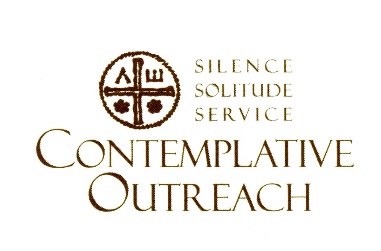 Prière de consentement QuébecFormation des facilitateurs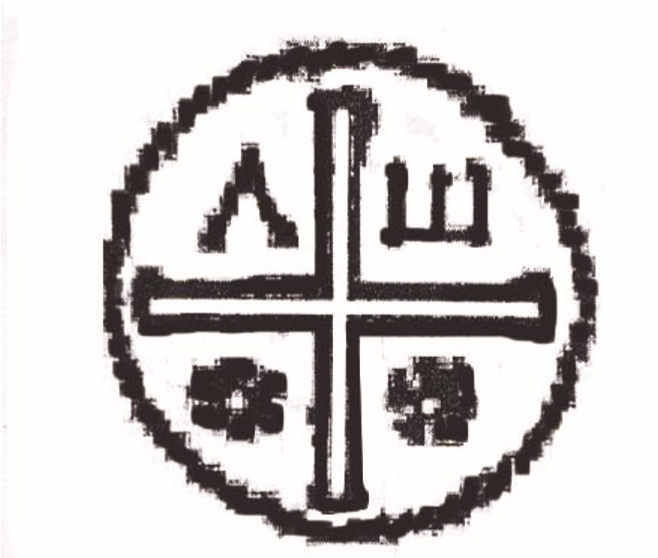   ÉNONCÉ DE VISION ET SERVICE DU FACILITATEURNOVEMBRE 2022TABLE DES MATIÈRESLe logo de Contemplative Outreach                               		 3Livre 1 : Énoncé de vision                                                                           	 Principes théologiques et commentaires			 4Lignes directrices du service dans le cadre de la P.C 	 9 Principes administratifs				                      13                                                                       La spiritualité du service de facilitateur                                    	15Le facilitateur de groupes de prière de consentement		16Le groupe de support hebdomadaire	 				19Une école de prière : un curriculum					23LIVRE 2 :   Conseils et guides pratiques pour faciliter un groupeGuide pour les personnes facilitatrices				25Conseils pratiques pour les groupes de prière			29 Mon style d’animation et mes aptitudes d’animateur	 	30Règles de conduite pour chacun des membres			32LE LOGO DE CONTEMPLATIVE OUTREACH vient du monogramme du Sauveur-Libérateur de Job (Job 19 : 21-27) qui est le symbole de l’attente patiente.On y trouve l’Alpha et l’Omega, comme symbole de Dieu, le début et la fin; la croix est le symbole de notre salut; les fleurs, un symbole de l’abondance de la vie et de la résurrection; et le cercle, un signe d’un processus en cours. Ce symbole a été retrouvé à différents endroits : dans une ancienne église du pays d’UZ – résidence de Job; dans des fouilles à Jérusalem près de marches du Temple; sur le Mur du Sud de la Vieille Ville près des Portes de Huldah; et dans une Église en Galilée ». (The Essentials, C.O.)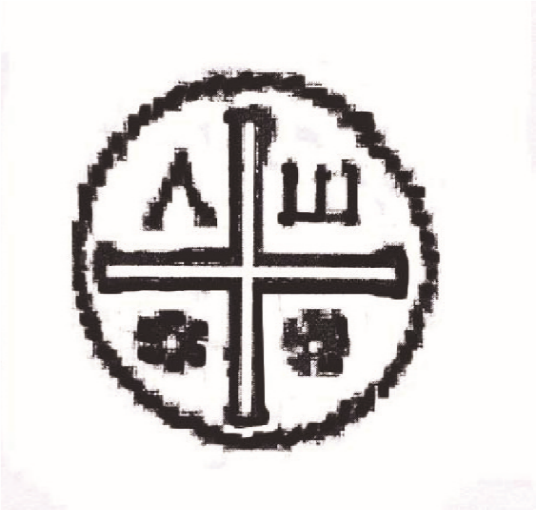 Comme pour Job, c’est par une attitude de consentement et d’attente patiente que nous trouverons récompense et gratitude.Dans le chapitre Job répond aux charges de son ami Bildad qui attribue les calamités subies par Job à des fautes qu’il aurait commises (croyance en la rétribution). Il affirme son innocence et il déplore que ses amis lui fassent mal par leurs propos. Il dit, comme l’auteur du Qohélet, que Dieu l’a oublié et qu’il n’y a pas de justice. Pourquoi Dieu le traite-t-il comme un ennemi?« Ayez pitié de moi, ayez pitié de moi, vous du moins, mes amis car la main de Dieu m'a frappé. Pourquoi vous acharner contre moi, comme Dieu lui-même ? Ne serez-vous jamais rassasiés de me mordre ? Je voudrais qu'on écrive ce que je vais dire, que mes paroles soient gravées sur le bronze avec le ciseau de fer et le poinçon, qu’elles soient sculptées dans le roc pour toujours : Je sais, moi, que mon libérateur est vivant, et qu'à la fin il se dressera sur la poussière des morts; avec mon corps, je me tiendrai debout, et de mes yeux de chair, je verrai Dieu. Moi-même, je le verrai, et quand mes yeux le regarderont, il ne se détournera pas. »« Arrêtez et sachez que je suis Dieu (Psaume 46:10) »ÉNONCÉ DE VISION DE CONTEMPLATIVE OUTREACH- THOMAS KEATING, OCSO (2017)« Tu aimeras le Seigneur ton Dieu de tout ton cœur, de toute ton âme, de toute ta force et de toute ton intelligence, et ton prochain comme toi-même. »  (Lc, 10,27)Nous faisons nôtre le processus de transformation dans le Christ, chez soi et chez les autres par la pratique de la prière de consentement.PRINCIPES THÉOLOGIQUES ET COMMENTAIRESContemplative Outreach est un réseau de communautés et d'individus cherchant à être inspirés et guidés par l’Esprit-Saint, dans leur contribution au renouveau de la tradition contemplative chrétienne par la pratique de la prière de consentement.Le but fondamental de la prière de consentement et de Contemplative Outreach est de favoriser la connaissance et l'expérience de l'amour de Dieu dans la conscience de la famille humaine. Contemplative Outreach propose des formations de base en vue de la prière de consentement et des programmes complémentaires en vue de soutenir le développement de la contemplation et le processus de transformation.L’engagement dans la pratique de la prière de consentement est l'expression principale de l'appartenance.La pratique quotidienne de la prière de consentement est l'essence même de l'appartenance à la communauté.Le fondement théologique de la prière de consentement est la présence divine au cœur de chaque personne.La présence du Divin en nous est le don permanent de Dieu à toute personne. La Parole de Dieu est Source de toute création, soutient tout ce qui existe et elle entre en relation de manière personnelle avec chaque être humain. L'appel principal de l'Esprit consiste à consentir à cette relation intime.Le consentement à la présence divine et à son action en nous constitue le cœur et l'âme de la prière de consentement.Répondre à l'appel de l'Esprit consiste à consentir à la présence et à l'action de Dieu en nous et au processus de transformation instauré par l'Esprit qui nous permet de participer à la nature divine et de devenir membres d’une famille dans le Christ.La présence divine en chacun de nous fonde notre noyau de bonté inhérente et s'exprime pleinement dans la théologie de la Très Sainte Trinité. L’inhabitation divine nous marque de deux façons. Tout d'abord, elle nous rappelle notre création - à partir de rien - à l'image et à la ressemblance de Dieu. Cette croyance fonde notre noyau fondamental de bonté qui découle du don de la vie. Deuxièmement, elle guérit les blessures de notre nature humaine qui surgissent lors des premiers stades de l’évolution de la conscience. Nos besoins instinctuels n'ont pas encore été pleinement intégrés dans le processus de développement de la conscience rationnelle avec sa capacité à penser abstraitement, le libre choix et la compassion envers les autres. L'évolution spirituelle est le processus de guérison par la transformation divine à l’œuvre dans l'intimité instaurée dans la prière et dans l'exemple et l'enseignement de Jésus pour notre vie quotidienne.L'action divine est le processus qui nous guérit par la transformation dans le Christ et qui nous permet de vivre une intimité toujours plus profonde en Dieu et le souci concret pour les autres qui découle de cette relation.Le processus de guérison par la transformation implique la purification de notre faux moi et de notre motivation égoïque ancrée dans les besoins instinctuels de la petite enfance et l'influence du conditionnement culturel. La purification est la libération progressive de la domination des motivations conscientes et inconscientes de l’ego et du faux-moi. Elle se réalise par l'infusion de l'amour divin qui est essentiel au processus de guérison. La purification conduit à la liberté intérieure d'aimer, à travers une authentique connaissance de soi et le déploiement des fruits et des dons de l'esprit.L'arrière-plan conceptuel de la prière de consentement sert de fondement et de support au silence et au repos qui s’accroît dans l’expérience contemplative.Afin de s’assurer d’une solide compréhension des fondements conceptuels de la prière de consentement, nous demandons aux débutants de visionner les vidéos de Spiritual Journey et d'étudier Prier dans le secret (Éditions Anne Sigier, 2009), Invitation to Love et Intimité avec Dieu. Ces documents résument bien la tradition contemplative chrétienne dans un dialogue avec la psychologie contemporaine et avec les enseignements de sagesse d'autres religions. La méthode de prière de consentement tire son origine de Le nuage de l’inconnaissance écrit par un écrivain anglais anonyme du quatorzième siècle.L'écoute de la parole de Dieu par la pratique de la lectio divina est encouragée, en particulier pour sa visée contemplative que facilite la pratique quotidienne de la prière de consentement.Le terme classique pour désigner la réflexion sur les Écritures et sur d'autres textes sacrés est lectio divina. Pratiquer la lectio divina par l'usage des facultés - lecture, réflexion et réponse qui mène au repos en Dieu - sert à équilibrer l'abandon de la pensée discursive qui s’effectue pendant les périodes de la prière de consentement.Nous croyons que la tradition contemplative chrétienne et sa manifestation dans le service forment un terrain d'entente pour l'unité des chrétiens.La contemplation chrétienne est enracinée dans les Écritures et chez les principaux mystiques de la tradition chrétienne. Notre héritage contemplatif unit les membres des confessions chrétiennes qui partagent le même baptême, la foi dans le Christ vivant et la confiance en Dieu.Tout en étant façonnés par nos confessions respectives, nous sommes liés par l'expérience du Christ dans la prière de consentement et dans la vie quotidienne.La prière de consentement transcende les différences confessionnelles, nous reliant dans le silence par notre expérience grandissante d'union avec le Christ.Nous affirmons notre solidarité avec la dimension contemplative d'autres religions et traditions sacrées.Unis dans une recherche commune de Dieu, nous respectons et honorons les autres religions et les traditions sacrées ainsi que les personnes qui y adhèrent. Nous engageons un dialogue œcuménique et interreligieux et nous œuvrons ensemble dans les domaines de la justice sociale, des préoccupations écologiques et des initiatives contemplatives.La pratique de la prière de consentement donne plus de profondeur à notre conscience de l'unité de toute la création et à notre compassion à l’égard de la famille humaine.La prière de consentement favorise une attention toujours plus grande à l’égard des autres, en particulier les pauvres et les personnes abandonnées ou exploitées, cela dans les différentes cultures qui subissent de nos jours l’exclusion. Nous sommes invités à mettre à la disposition de tout le don de la prière de consentement, en particulier les nécessiteux et les marginalisés. La prière de consentement nous permet aussi de répondre à ce fait qu’est la présence divine dans la grande famille humaine et dans toute la création.Dans le prolongement de l'enseignement de Jésus, nous nous efforçons d'exercer un leadership dans un esprit de service, de charité la plus grande possible et d’unité.Le leadership occupe une fonction incontournable eu égard à la condition humaine et à la vie d’une société. Suivant l'exemple et l'enseignement de Jésus, nous aspirons à exercer le leadership comme moyen de servir, de prendre la dernière place et de vivre une vie ordinaire avec un amour extraordinaire. La plus grande charité est plus qu'une charité ordinaire. Elle consiste à nous aimer les uns les autres comme Jésus nous a aimés, c'est-à-dire avec toutes nos fautes, nos limites, voire même nos conduites scandaleuses. C'est aussi pardonner entièrement et de tout cœur pour tout et pardonner à tout le monde. C'est le chemin de l'unité.Le bien accompli dans le cadre de Contemplative Outreach est le don du Saint-Esprit.La coopération avec la grâce est cocréation et corédemption du monde avec le Christ, du commencement jusqu’à la fin du monde. Ce faisant, la transformation divine est le don gratuit de l'Esprit-Saint et la source de tout le bien que Dieu accomplira par nous.LIGNES DIRECTRICES POUR LE SERVICE DANS LE CADRE DE CONTEMPLATIVE OUTREACH 
« Les dons de la grâce sont variés, mais c’est le même Esprit. Les services sont variés, mais c’est le même Seigneur. Les activités sont variées, mais c’est le même Dieu qui agit en tout et en tous ». (1 Corinthiens 12 : 4-6) Contemplative Outreach est une communauté qui se développe avec une vision qui évolue et une pratique de la prière de consentement qui s’approfondit et qui répond aux besoins changeants des chrétiens contemplatifs.Contemplative Outreach, en tant que communauté, est une organisation qui se caractérise par l’interactivité, l’interrelation, l’interdépendance et le dynamisme. Elle aspire à fonctionner sans structure hiérarchique et elle est conçue en vue de la diffusion de la prière de consentement et de son approche contemplative aussi largement que cela se puisse.Le noyau fondamental de l'enseignement de la méthode de la prière de consentement comprend les « quatre lignes directrices » et leur fondement conceptuel tel que présentés dans la brochure « La méthode de prière de consentement ».Les pratiques complémentaires offertes par Contemplative Outreach sont des outils qui visent à développer les fruits de la prière de consentement dans la vie quotidienne, mais elles ne font pas partie du cœur de l'enseignement de la méthode. Il en est de même pour ces ressources que sont les livres, les vidéos et les articles ; ils ne constituent pas l’essentiel de l'enseignement de la méthode, mais fournissent un support indispensable à la pratique continue de prière de consentement.Nous partageons la prière de consentement en faisant appel à l'attirance intérieure plutôt qu’au prosélytisme.La pratique de la prière de consentement nous permet de développer des dispositions d'humilité et d'écoute attentive dans le cadre de notre engagement. Nous proposons la méthode de prière de consentement et ses fondements conceptuels dans une approche pastorale et nous évitons de mettre l’emphase sur des politiques strictes, des règles rigides ou du prosélytisme.Ceux qui s’engagent dans le leadership le font de façon volontaire. Nous employons au besoin des employés et des contractuels.Nous dépendons de l'énorme générosité des personnes qui s’impliquent dans Contemplative Outreach et nous effectuons d'innombrables tâches sans rémunération. Nous invitons les membres de la communauté à s’impliquer en respectant l’appel qu’ils ont reçu et leurs qualifications particulières. Toutes les personnes impliquées cherchent à répondre aux besoins et aux préoccupations de toute la communauté, qu'il s'agisse d'individus, de petits groupes de prière ou de chapitres locaux. Nous pouvons recourir au besoin à des employés et à des contractuels dotés de compétences spéciales ou requises.Tous ceux qui s’engagent dans Contemplative Outreach le font en tenant compte de leurs responsabilités personnelles, familiales et professionnelles qui doivent l’emporter sur les autres considérations.Les personnes qui assurent un leadership exercent leurs fonctions en tenant compte d'abord de leurs responsabilités personnelles, familiales et professionnelles.                                                         Contemplative Outreach évite de contracter des dettes et d’acquérir des immeubles afin d'être libre de consacrer toutes ses ressources au partage du don de la prière de consentement.Contemplative Outreach évite l'endettement et l’acquisition d’immeubles qui peuvent avoir pour effet d’alourdir la tâche des personnes responsables qui veulent consacrer le plus de temps et d’énergie possible au bien-être spirituel et aux besoins changeants de la communauté.Nous prenons les décisions par un discernement dans la prière, visant à un consensus, surtout dans les questions d’importance majeure.Compte tenu du processus de discernement se fait dans la prière, le consensus n'exige pas de nous l'unanimité, mais tous les membres du groupe doivent avoir voix au chapitre lors de la discussion. Si un consensus ne peut être atteint après une consultation suffisante du groupe et des personnes qui seront directement concernées, une majorité simple peut alors décider. Lorsque les délais l’imposent, une personne ou une petite équipe peuvent être chargées de résoudre l'impasse. Une fois la décision prise, tous respectent la décision dans un esprit d'unité. Pour les questions courantes, les personnes qui se sont vu confier une responsabilité particulière font le nécessaire pour accomplir leur tâche.Nous collaborons avec nos autorités ecclésiastiques respectives, mais nous ne cherchons pas à devenir un institut religieux ou laïc.Contemplative Outreach est conçu pour mettre à la disposition des communautés chrétiennes la méthode de prière de consentement afin de favoriser le renouvellement de notre tradition contemplative commune.Pour joindre toutes les personnes, Contemplative Outreach n'appuie pas de causes particulières et ne s’implique pas dans des controverses publiques, qu'elles soient religieuses, politiques ou sociales. En tant qu’individus, nous agissons selon notre conscience.Nous évitons de nous impliquer dans des causes particulières ou de nous engager dans des controverses publiques parce que cela pourrait éloigner de Contemplative Outreach des personnes associées à un parti ou l’autre. Notre objectif est de joindre toutes les personnes sans privilégier une position. En tant qu’individus, nous agissons selon notre conscience.Nous entretenons une relation spirituelle avec le monastère Saint-Benedict (Snowmass, CO).Le monastère de Saint-Benedict à Snowmass, au Colorado, est notre demeure spirituelle et un lieu de retraite et de renouveau où peuvent surgir des intuitions pour notre voyage spirituel.« Que tous, ils soient un, comme toi, Père, tu es en moi, et moi en toi.  Qu'ils soient un en nous, eux aussi, pour que le monde croie que tu m'as envoyé » (Jean 17 :21)PRINCIPES ADMINISTRATIFSLes dons de la grâce sont variés, mais c'est toujours le même Esprit. Les fonctions dans l'Église sont variées, mais c'est toujours le même Seigneur. Les activités sont variées, mais c'est toujours le même Dieu qui agit en tous. Chacun reçoit le don de manifester l'Esprit en vue du bien de tous. (I Corinthiens 12:4-7)Contemplative Outreach est une communauté en croissance avec une vision en expansion et une pratique d’approfondissement, servant les besoins changeants des personnes contemplatives chrétiennes.En tant que membre de cette communauté en croissance, nous sommes responsables de promouvoir et transmettre la vision de Contemplative Outreach.Nous réalisons cette vision par l’attraction à la pratique de la Prière de consentement et non par prosélytisme.Le don de la pratique contemplative nous aide à développer une attitude d’humilité, d’écoute et de service dans nos activités quotidiennes.Nous prenons nos décisions par le discernement et le consensus.Nous nous engageons dans l’animation, ordinairement à titre volontaire.Toutes les personnes qui offrent leur service dans le cadre de Contemplative Outreach le font en considération, et en équilibre avec leurs responsabilités personnelles, familiales et professionnelles. Nous évitons de contracter des dettes et de posséder des biens immobiliers de manière à demeurer libres de consacrer nos ressources au partage du don de la Prière de consentement.Nous employons du personnel et des contractuels en fonction de ce qui est requis par notre croissance.Nous collaborons avec les autorités de l’Église dans les lieux où nous œuvrons, mais nous ne cherchons pas à devenir des instituts religieux ou laïcs.Nous aspirons à demeurer accessibles à tout le monde. Pour cette raison, nous n’appuyons pas des causes particulières ou nous ne nous engageons pas dans des controverses publiques, qu’elles soient religieuses, politiques ou sociales. À titre personnel, nous agissons conformément à notre conscience. LA SPIRITUALITÉ DU SERVICE DE FACILITATEUR D’UN GROUPE DE SUPPORT DE PRIÈRE DE CONSENTEMENT - Par Mary Mrozowski« Faciliter » un groupe est un service qui aide des personnes dans leur cheminement spirituel et supporte les processus du groupe. En tant que ministère, ce service aide les membres d’un groupe à devenir plus disponibles et plus aimants. Contribuer au développement des personnes, est, en ce sens, au cœur de la mission du Chrétien. Un bon service de facilitateur contribue à la croissance d’un groupe de Prière de consentement, en aidant le groupe à se sentir apte et en renforçant son cheminement spirituel. La croissance du groupe de support débute avec les attitudes du facilitateur. Un facilitateur efficace doit être engagé dans le même cheminement de foi que les autres membres du groupe. Personne ne veut se sentir dans un milieu avec des divisions entre des catégories de personnes ou des niveaux à cause d’un facilitateur qui a toutes les réponses. L’humilité devant Dieu et devant les uns les autres crée des relations de réciprocité. Un bon facilitateur se doit d’être une personne priante. La vie de prière constitue la base pour exercer ce service. C’est à la source du ministère de l’hospitalité – la dimension la plus importante du service d’animateur. Un facilitateur qui spontanément offre l’hospitalité crée une expérience chaleureuse et accueillante et apporte au groupe un sentiment de sécurité. Ceci implique aussi l’aménagement physique (ex. température, éclairage et des chaises aménagées avec confort).Un groupe de support est généralement composé de personnes qui désirent cheminer ensemble et qui valorisent la prière contemplative et la pratique de deux périodes de 20 minutes par jour. Leurs valeurs et leur pratique du silence et de la solitude sont intégrées dans leur expérience de la vie quotidienne. Ces personnes se rencontrent régulièrement (l’idéal étant une fois par semaine) pour partager la pratique de la PC. Une fois que le groupe de support de prière de consentement est démarré et qu’il y a engagement dans la PC, habituellement le partage profond s’amorce. Il est important d’avoir des règles de groupe à ce moment du processus. Soyez attentifs à bien répartir le temps également. Gardez le partage confidentiel. N’essayez pas de régler des problèmes. Dans un environnement propice, les membres vont écouter avec empathie et s’affirmer les uns les autres, chacun reconnaissant la contribution des autres. C’est de cette reconnaissance mutuelle que découlent la croissance et le succès d’un groupe de PC.LE FACILICATEUR DE GROUPE DE PRIÈRE DE CONSENTEMENTLe premier objectif des groupes de prière est d’aider à maintenir la fidélité à une pratique régulière de la prière de consentement. Les rencontres comprennent :A. Une période ou plus de prière de consentementB. Une formation continue sur l’arrière-fond conceptuel de la prièreC. La lectio divinaD. Le partage avec les autres des expériences en lien avec la prière de consentement et de ses effets dans la vie quotidienneLe but de ces groupes est d’offrir aux priants un ressourcement spirituel ainsi qu’un encouragement mutuel à la pratique assidue de la prière de consentement. De tels petits groupes ont la possibilité de se transformer en communautés contemplatives qui supportent la croissance des membres dans la dimension contemplative de l’Évangile.Parce que les facilitateurs agissent en tant que bénévoles, les services doivent être offerts seulement en proportion et en équilibre avec les autres responsabilités personnelles, familiales, professionnelles, d’affaires et autres.Dans certains chapitres, un processus de formation à long terme a été mis sur pied. Là où ce service n’est pas offert, les recommandations suivantes sont ajustées aux circonstances.COMMENT LE FACILITATEUR SERT : Il établit et/ou anime les rencontres des groupes de prière de consentement, en suivant le « Format et les principes directeurs du programme de prière de consentement ».Il utilise le curriculum qui sera celui établi par le CA de Prière de Consentement Québec, inspiré de celui de CO Int.conçu pour les groupes nouvellement établis.Il introduit la méthode de prière de consentement en privé aux nouveaux membres du groupe, les encourageant à participer à la prochaine Session d’introduction à la prière de consentement.Il aide les présentateurs mandatés et le coordonnateur local en animant quand cela est possible les sessions qui suivent la Session d’introduction à la prière de consentement.Il maintient le contact et la collaboration avec le coordonnateur local.Il encourage les membres des groupes de prière de consentement à participer à défrayer les dépenses nécessaires au fonctionnement du groupe, par exemple, le coût des bandes vidéo, les collations, etc.                                                           CE QUI EST REQUIS POUR SERVIR COMME FACILITATEUR :Un engagement à faire la prière de la prière de consentement à tous les jours (pratique régulière)Idéalement, avoir suivi la formation pour facilitateurs offerte par Contemplative Outreach au niveau d’une région, d’un regroupement de régions ou au niveau nationalAvoir lu le livre Prier dans le secret de Thomas KeatingAvoir fait au moins une retraite intensive de 6 joursDévelopper une familiarité avec les ateliers de base et les retraites offertes dans le programme de prière de consentement de Contemplative Outreach : Session d’introduction à la pratique de la prière de consentement; les six sessions complémentaires, et la Formation pour service dans Contemplative OutreachDévelopper une familiarité avec la série de vidéo Spiritual Journey et/ou les livres qui constituent la contrepartie écrite de cette série : Open Mind Open Heart, Invitation to Love, The Mystery of Christ et Intimacy with GodAcceptation de l’Énoncé de vision de Contemplative Outreach et ses Fondations, les Guidelines for Contemplative Outreach et les Essentials for the Contemplative Outreach Centering Prayer Program Disponibilité à animer des rencontres régulières de prière de consentement(Source: Contemplative Outreach, ltd. Resource Handbook: An Integral Curriculum, 2019 Edition, p. XXXVII)GROUPE DE SUPPORT HEBDOMADAIRESi d’ordinaire la prière de consentement est faite dans la solitude, un partage hebdomadaire, au sein d'un petit groupe (jusqu'à quinze personnes), s'est révélé un soutien très utile ainsi qu'un moyen de progresser. Cette rencontre est également un encouragement. En effet, le fait de savoir qu'on se retrouve chaque semaine nous pousse à persévérer, ou constitue une invitation à reprendre la pratique lorsque des circonstances - maladie, affaires, problèmes familiaux ou obligations urgentes - ne nous ont pas permis d'être fidèles à notre engagement quotidien pendant quelque temps. En partageant notre expérience avec d'autres, nous discernons mieux les aléas de la pratique de cette prière. Le groupe est une source de stimulation et peut, normalement, résoudre les problèmes qui risquent de se poser. Voici quelques suggestions pour le déroulement de la rencontre hebdomadaire : Disposer les chaises en cercle. Lire un texte court ou chanter un hymne (de trois à cinq minutes). Pour la prière de consentement proprement dite, choisir parmi ces possibilités: a) un temps de vingt minutes, assis; b) deux temps de vingt minutes, assis, séparés par une marche contemplative.Les temps de prière se terminent soit par la récitation, très lentement, du Notre Père par le responsable, soit par deux minutes de silence, de façon à retourner progressivement au mode de pensée ordinaire. Au début, on pourra reprendre les directives au chapitre XII de Prier dans le Secret (Pour une vie, une progression et une transformation au nom du Christ) dans le but de constituer une base conceptuelle pour la prière. En groupe, voir comment chaque directive peut avoir un lien avec l'expérience de vie de chacun. Il existe également trente et une (31) bandes vidéo d'une heure chacune ainsi que des DVD sur The Spiritual Journey, accompagnés d'une transcription (traduction et rédaction de passages importants à venir).  Le mieux est de les visionner en deux fois. Réserver ensuite un échange d'environ une demi-heure. Éviter toute discussion théologique, philosophique ou scripturaire. L'objectif de la rencontre est un partage au niveau de la foi, un repos spirituel et un encouragement mutuel. Il n’est que trop facile de se perdre dans des débats théologiques ou doctrinaux. La plupart des groupes étant de composition œcuménique, ces sujets peuvent susciter des scissions entre les membres. L’animateur se doit d’intervenir rapidement et de relancer la discussion sur la bonne voie. Expliquez au groupe ce qui est en train de se passer et rappelez qu’il peut y avoir des opinions divergentes sur ces sujets mais que nous sommes tous unis à un niveau plus profond que la théologie et la doctrine. » Certains facilitateurs sont d’avis de diminuer la pause au profit du partage.Un groupe de prière de consentement demeure généralement ouvert à accueillir de nouvelles personnes sollicitées par des membres du groupe. Si le groupe a un facilitateur formé, les nouveaux arrivants peuvent recevoir une formation individualisée de la méthode de la prière de consentement; ces nouveaux participants sont invités à participer à la prochaine session d’introduction à la prière de consentement.EXEMPLES DE SESSIONS DE 2 heuresGroupe de prière de consentement avec lectio divina :Entrée en silence (optionnel)*7 :30 	Deux méditations de 20 minutes séparées par une marche contemplative8 :45 	Lectio divina et partage de foi9 :25 	Prière de conclusion 9:30 	Départ* Autres options : prière d’ouverture, chant, lecture d’un texte de la Parole, lecture d’extraits de Prier dans le secret.Groupe de prière de consentement avec vidéos de Spiritual JourneyEntrée en silence (optionnel)7 :30 	Marche contemplative7:40 	Session de méditation de 20 minutes                                                                                                         8:05 	Vidéo – première moitié 8 :35 	Pause (en silence)8:40 	Vidéo – deuxième partie9:05 	Questions/réponses9 :25	Planification de la prochaine rencontre9:25 	Prière de conclusion9:30 	DépartGroupe de prière de consentement avec lecture spirituelleEntrée en silence (optionnel)7 :30 	Marche contemplative:45 	Deux méditations de 20 minutes séparées par une marche méditative.:45 	Lecture spirituelle ** et partage de foi:25 	Prière de conclusion9 :30 	Départ** Prier dans le secret est recommandé. La lecture spirituelle suit le même format que la lectio divina, c’est-à-dire un extrait est lu à 4 reprises, suivi d’un partage de foi.    UNE ÉCOLE DE PRIÈRE : UN CURRICULUMTexte de T. Keating (p.vii)Le but de ce curriculum est de fournir un background conceptuel pour le démarrage et le développement de l’expérience de la prière de consentement. La suite de la Session d’introduction est le moment d’établir une pratique quotidienne de deux périodes de 20 minutes de prière de consentement en privé.  Les groupes de support qui sont formés à la suite de la Session d’introduction fournissent des apports et l’opportunité de partager l’expérience du début avec d’autres personnes qui ont fait le même engagement. Les besoins des membres de ces communautés contemplatives des débuts varient selon les expériences des membres. Quelques-uns ont déjà une expérience significative des formes orientales de la médiation, d’autres ont progressé dans les pratiques de dévotion traditionnelles chrétiennes, d’autres sont dans le Renouveau charismatique, et d’autres commencent à peine à s’intéresser au cheminement spirituel.[…]Définition des termesLe groupe de prière de consentementUn petit groupe qui se réunit à chaque semaine dans une église, une maison ou dans un autre lieu pour l’encouragement et le support mutuel dans leur pratique de la prière de consentement et dans leur croissance dans la dimension contemplative de l’Évangile.  L’activité première du groupe est la pratique de la prière de consentement. La rencontre comprend habituellement un apport ajusté (suitable input) et un partage de groupe sur l’expérience de la prière et ses effets dans la vie quotidienne. L’apport principal dans les débuts est le curriculum de la prière de consentement.Le curriculum de Contemplative OutreachUn parcours d’étude de 3 ans dans le background conceptuel, tiré de la série des enregistrements de Spiritual Journey et/ou les livres qui constituent la contrepartie de cette série, en particulier, Prier dans le secret, Invitation to Love, The Mystery of Christ et Intimité avec Dieu.Prière de consentement Québec a établi un curriculum en français qui tient compte du curriculum de Contemplative Outreach.Livre 2GUIDE DE CONDUITE POUR PERSONNES « FACILITATRICES »1.  PRIÈRE : Votre pratique personnelle de la Prière de consentement vous aidera à animer le groupe de façon aimante et avec une approche FLEXIBLE. Votre partage du don de la Prière de consentement découle de votre pratique personnelle.2. PLANIFIER ET RÉVISER : sont des tâches essentielles. Préparer la salle pour la prière, en faire un endroit propice à l’hospitalité, avec l’équipement et les outils prêts. Si possible, placer les chaises en cercle. Préparez-vous en révisant brièvement le matériel avant la réunion. N’essayez pas d’improviser. Votre rencontre ne sera pas aussi efficace.3. COMMENCER ET TERMINER À L’HEURE. Respecter l’horaire des autres personnes. Si les personnes participantes savent que vous commencez et terminez à temps, elles tendent à répondre de la même manière. Soyez flexible en fonction des circonstances.4. SOYEZ SILENCIEUX vous-même de manière à fournir aux autres l’opportunité de parler. Éviter les tentations d’enseigner, de faire des exposés ou de trop parler vous-même.5. DES CONFLITS ET DES DIFFÉRENCES d’opinion sont généralement une bonne chose. Ils permettent souvent d’élargir le partage. Toutefois, il ne faut pas les laisser déraper.6. LA COMMUNICATION est l’essence du partage en groupe. Rappelez-vous qu’il s’agit d’un processus complexe et souvent délicat, en particulier quand il est question de spiritualité. Ceci implique du facilitateur une ÉCOUTE soignée et des commentaires ajustés. Si vous donnez l’exemple de l’écoute, les autres vont le constater et ils ont de bonnes chances de faire de même.7. PLUSIEURS QUESTIONS DEMEURERONT SANS RÉPONSE. Ceci est normal. Partager ne veut pas dire de trouver des réponses. La croissance consiste non pas à avoir moins de questions, mais à en avoir plus. Accueillir les personnes dans leurs questionnements et leur recherche de réponses est le plus grand service que nous pouvons leur offrir.8. NE SENTEZ PAS QUE VOUS DEVEZ ÊTRE UNE PERSONNE EXPERTE. Saint Jean de la Croix a dit « nous sommes tous des débutants ». Nous n’avons pas la responsabilité de représenter les 2 000 années de l’expérience contemplative chrétienne. Toutefois si vous pensez que vous savez où trouver une réponse à une question de quelqu’un, faites part de cette référence ou faites appel à QUELQU’UD’AUTRE dans le réseau Contemplative Outreach pour savoir si cette personne peut vous aider.     9. ÉVITER LE DOGMATISME. Soyez attentif à ne pas encourager les discussions théologiques, philosophiques ou une conversation du genre « mon Église dit ceci ». Toute personne a le droit au respect en tant qu’enfant de Dieu. N’oubliez pas que Contemplative Outreach est œcuménique dans ses origines, dans sa particularité et dans ses objectifs. La Prière de consentement est un terreau commun pour l’Unité des Chrétiens. Le dogmatisme d’une personne peut être une source de malaise pour une autre.10. UTILISER LE LEADERSHIP NATUREL DU GROUPE. Plusieurs fonctions du leadership se déploient naturellement quand les personnes offrent leur aide. Encouragez cela. Un objectif pour vous est de donner le contrôle au groupe, tout en maintenant la poursuite des objectifs, du but et des processus. Encourager la participation est une composante essentielle du service.11. ENCOURAGER LE BÉNÉVOLAT. Ceci permet aux membres de commencer à développer l’habitude du service. Cette pratique encourage l’implication des personnes. Il est parfois plus facile au facilitateur de faire lui-même le travail. Cela demande plus de temps pour planifier et pour solliciter les personnes. Toutefois, c’est plus gratifiant de voir les autres participer. Cela allège aussi la tâche d’un facilitateur une fois que des volontaires se sont familiarisés avec les tâches.12. PARTAGER LES RESPONSABILITÉS/RÔLES. Au fur et à mesure qu’un groupe de Prière de consentement croît, il est possible de partager les responsabilités et les rôles qui découlent du leadership. Offrez aux autres l’opportunité d’animer des sessions de prière de consentement et d’échanges, de présenter et de discuter une vidéo ou de s’impliquer dans l’accueil. 13. DÉVELOPPER LE CONSENSUS DU GROUPE ET PARTAGER LES RESPONSABILITÉS POUR LA CROISSANCE DU GROUPE.TENEZ LA PERSONNE COORDONNATRICE DES GROUPES DE PRIÈRE AU COURANT.DANS UNE RÉGION QUI A UNE PERSONNE QUI COORDONNE LES GROUPES DE PRIÈRES, chaque facilitateur est responsable de tenir cette personne informée de l’horaire, des membres, du lieu de rencontre, des activités, des besoins, des changements et des mises à jour. INTRODUIRE LA MÉTHODE DE PRIÈRE DE CONSENTEMENT en privé pour les nouveaux membres du groupe, en les encourageant à participer à la prochaine Session d’introduction à la Prière de consentement.GARDER L’ATTENTION FIXÉE SUR LA PRIÈRE DE CONSENTEMENT LA DYNAMIQUE DES GROUPESLa dynamique des groupes, les interrelations entre les membres d'un groupe de prière de consentement, sont des questions importantes pour de nombreux animateurs. Comment les animateurs agissent-ils, de manière attentive et bienveillante, pour assurer la convivialité dans leur groupe ? La plupart des réponses à ces questions vient des animateurs eux-mêmes. Voici quelques-unes de leurs suggestions:Pour assurer la convivialité :Vous pouvez distribuer et discuter en groupe les « Directives pour le partage dans les petits groupes de prière de consentement » afin que lorsque les comportements d'un membre déstabilisent le groupe, on puisse lui rappeler gentiment les lignes directrices. b) L'animateur peut vérifier périodiquement avec le groupe afin de s'assurer que tout se déroule bien et que les objectifs et les attentes soient satisfaits. Des réponses écrites aux questions sur la fonction et le but du groupe pourraient encourager des réponses plus adéquates.CONSEILS PRATIQUES POUR LES GROUPES DE PRIÈRE DE CONSENTEMENTObjectif: Fournir un support à la pratique de la prière de consentement dans le contexte d’une petite communauté chrétienne qui prie ensemble, reçoit des apports et fait des partages de foi.Le groupe est d’accord :Pour se réunir pour prier et se supporter les uns les autres avec des rencontres hebdomadaires ou bihebdomadaires.Pour établir des règles pour l’expérience du groupe, c’est-à-dire le choix du moment de la rencontre, le temps de la prière, les sujets à explorer et l’introduction de nouveaux membres dans le groupe.Si un sujet a été choisi pour un partage, tel un enregistrement ou un livre, la tendance à inclure ce qui n’est pas pertinent doit être gentiment découragéeQUEL EST MON STYLE D’ANIMATION ET MES APTITUDES D’ANIMATEUR?Les deux pages suivantes sont censées vous aider à comprendre votre style d’animation et vos aptitudes d’animateur. Est-ce que j’écoute bien? Qu’est-ce qui permet aux autres de savoir que j’écoute bien?1.  Suis-je à même de répondre aux idées des autres et de traiter les différentes personnalités d’une façon impartiale et neutre?2.  Au cours des échanges de groupe qu’est-ce qui peut m’inciter à agir d’une manière impartiale vis-à-vis d’un membre?3.  Suis-je capable de mettre les gens à l’aise dans un groupe? Par quel moyen?4.  Y a-t-il des gens qui se sentent mal à l’aise avec moi dans un groupe? Qu’est-ce qui peut provoquer cette gêne?5.  Je sensible aux besoins et aux sentiments des autres quand on est en groupe?6. Est-ce que je me sens en sécurité en groupe? Ai-je peur de m’exprimer franchement?7.  Suis-je capable de partager toutes mes expériences?8.  Est-ce que mes sentiments et préjugés personnels m’empêchent de bien écouter et de bien communiquer?9. Ai-je tendance à me sentir responsable des sentiments et expériences d’autrui?10. Est-ce que je veille à ce que la discussion ne s’écarte pas du thème choisi?11. Ai-je tendance à donner trop d’explications ou à avoir un comportement directif?12. Quels types de comportement me mettent mal à l’aise, me portent à juger, m’irritent, me déconcentrent, me mettent dans tous mes états, me poussent à la rigidité?13.Comment est-ce que je réagis face à ces comportements? Est-ce que j’ai tendance à devenir défensif ou à tout refouler?14.En général, comment suis-je comme personne?15.Dans quelle mesure est-ce que je m’attends à ce que le facilitateur veille à ce que la discussion reste centrée sur le sujet convenu ?16.Sur quelles facettes de ma personnalité devrais-je me concentrer afin d’améliorer mes aptitudes d’animateur?RÈGLE DE CONDUITE POUR CHACUN DES MEMBRES DU GROUPEIl est important que chaque membre du groupe comprenne comment se comporter dans un petit groupe. Voici quelques consignes à ce sujet Nous nous acceptons les uns les autres tels que nous sommes.Nous partageons nos combats, nos réussites, nos joies et nos douleurs.Nous sommes francs et sincères. Nous libérons le « vrai moi » ou le moi réel, caché derrière le faux moi.Chaque fois que quelqu’un d’autre parle, nous écoutons de toutes nos forces.Jamais nous ne critiquons ou ne condamnons le partage d’une autre personne.Nous nous rencontrons pour prêter attention à l’autre et non pas pour l’aider à se débarrasser de ses difficultés ou de ses souffrances, car c’est Dieu qui guérit.Nous partageons en nos propres mots. Nous partageons les expériences de nos vies et non des idées abstraites.Nous ne donnons jamais de conseil. Nous sommes toujours libres de garder silence si nous le souhaitons.Nous tenons pour sacré et tout à fait confidentiel le contenu des partages. 11. Nous nous faisons totalement confiance. Ces directives devraient être discutées en groupe et modifiées au besoin pour mieux correspondre à des besoins particuliers. Lorsque l’on s’entend au sein du groupe sur ces directives, il est plus facile de les faire appliquer et on peut y revenir de temps à autre pour réaffirmer l’accord de chacun.  Ces directives sont valables pour toutes les situations de partage, que ce soit pour la lectio ou les effets de la P.C, ou toutes autres discussions au sein du groupe. Des copies peuvent être distribuées à chacun des priants ainsi qu’à tout nouveau qui se joint au groupe. 